Его ро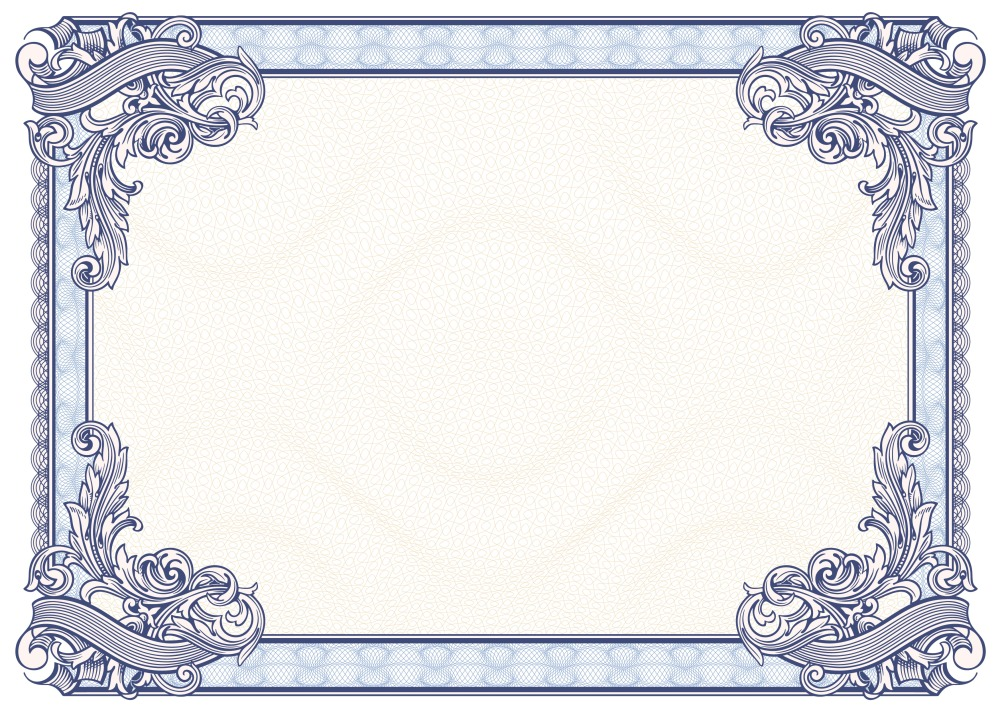 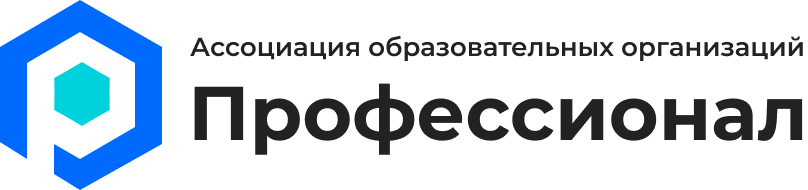 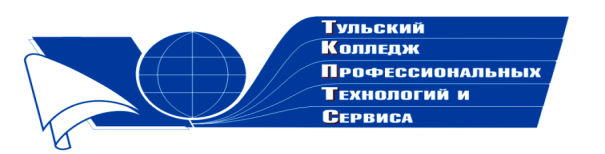 Государственное профессиональноеобразовательное учреждение  Тульской области «Тульский колледж профессиональных технологий и сервиса»ДипломНаграждаетсяПольшина Анжела Алексеевна,Якина Валентина Васильевназанявшие  1 место  в общероссийском заочном конкурсе «Коллекция педагогического мастерства и творчества»  с разработкой классного часа  «Наш герой» (Памяти А. Подставкина)в номинации «Внеклассное мероприятие»  Директор ГПОУ ТО       «ТКПТС»                                     С.С. Курдюмов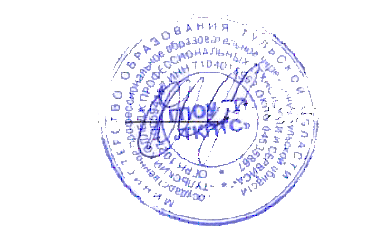 2020 год